Current Event Rubric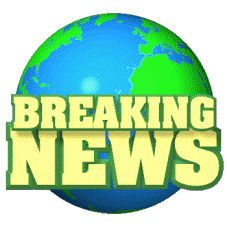 Criteria54321Basic InformationName, date, title of article, publication name, publication date, and topic all listed properly and neatlyOne piece of information missing or not neat (illegible)Two pieces of information missingThree pieces of information missingFour pieces of information missingQuestion 1States two significant statements or quotes fully.  Also states why each statement or quote is signification. Written neatly and uses complete sentences.Not neat or written in complete proper sentencesMissing one clear statement or quote or why it is importantMissing two  parts (clear statement or why it is important)Missing three parts (clear statement or why it is important)Question 2States who will be impacted by this article.  Explains how they will be impacted. Written neatly in complete sentences with proper grammar, spelling, and punctuation.Not neat or written in complete proper sentencesWho is impacted is correct, but how they are impacted is notWho impacted is not correct, but shows effortWho is impacted is not correct, and does not show effortQuestion 3Write a summary that includes who, what, where, when, why, and how.  It should be written neatly in paragraph form.  Complete sentences should be used as well as proper grammar, spelling, and punctuation.Not neat, not written in paragraph form, or missing answer to 1 questionMissing answer to 2 questions or 1 question and not neat or written in proper formMissing answer to 3 questions  or 2 questions and not neat or in proper formMissing answer to 4+  questions or 3 questions and not neat or in proper formQuestion 4States your opinion of the article.  Do you agree or disagree with the article.   What do you think should be done?  Written neatly in at least 2 complete sentences using proper spelling, grammar, and punctuation.Not neat or not written in complete sentences States your opinion, but does not explain why you think that way.Your opinion is not clear, but your responses shows effort.Your opinion is not clear and response does not show effort.Total          /25 = 